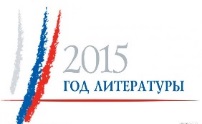 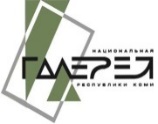 3 ноября с 17.00 до 23.00 Национальная галерея Республики Коми присоединится ко Всероссийской акции«Ночь искусств» в рамках Года литературы.В Национальной галерее акция пройдет под девизом «Сотворчество».Программа мероприятий:Вход платный. Дети до 16 лет, ветераны ВОВ и труженики тыла, военнослужащие, инвалиды 1, 2 групп, дети-инвалиды, дети-сироты - бесплатно; для взрослых – 60 руб., для пенсионеров, студентов, детей от 16 лет, инвалидов 3 гр.– 30 руб. Дополнительная информация по тел. Ольга Катышева: 24-05-07, Екатерина Габова: 24-10-51. Возрастное ограничение 0+.УЧАСТНИКИ АКЦИИ «НОЧЬ ИСКУССТВ 2015. СОТВОРЧЕСТВО»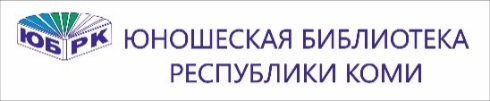 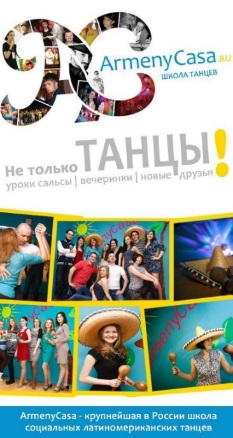 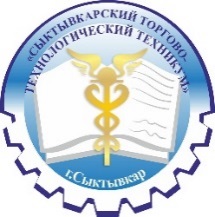 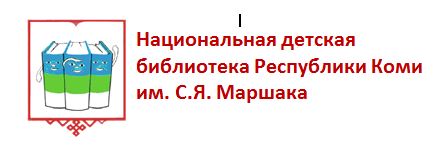 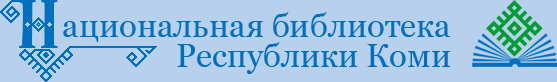 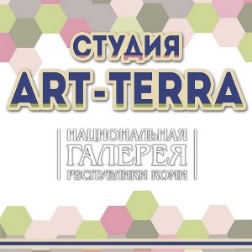 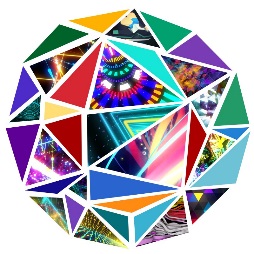 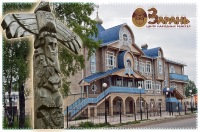 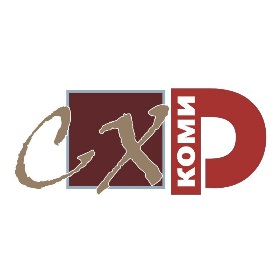 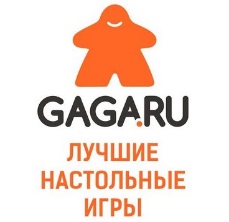 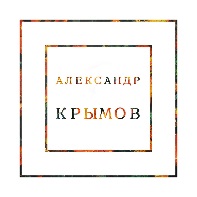 	Тарас ГЕШ	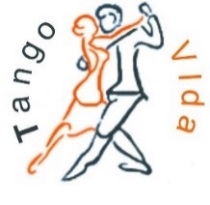 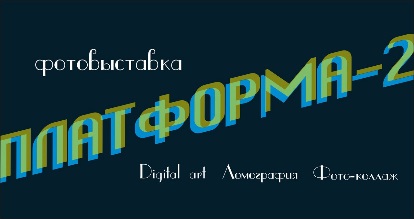 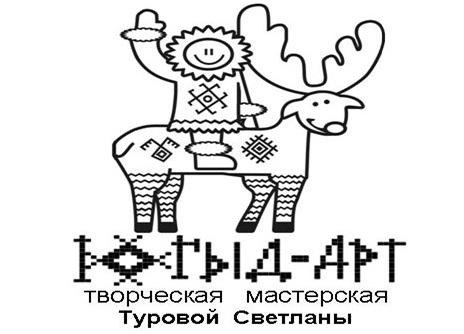 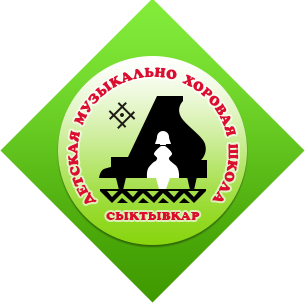 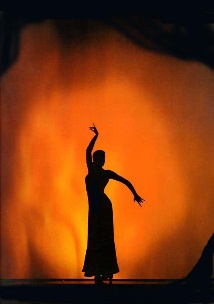 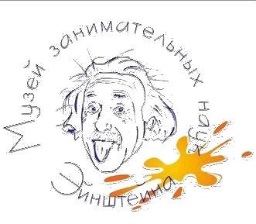 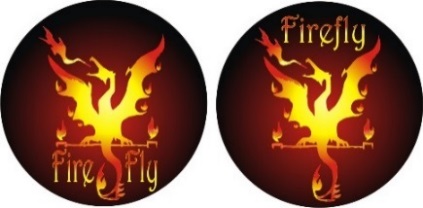 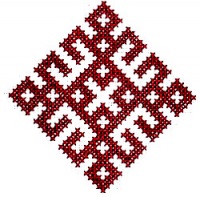 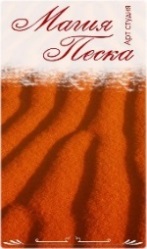 Фламенко в Сыктывкаре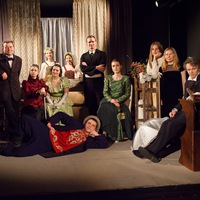 	Александра Исакова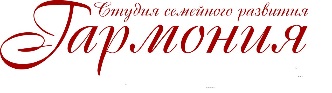 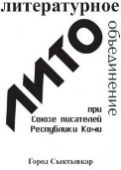 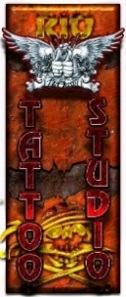 		Алексей ПоповИгорь АндрианомМарина СамотолковаНиколай ВокуевВасилий ФиббоDJ KubukГруппа «Оприход»Группа «The Highlights»ПАРТНЕРЫ АКЦИИ «НОЧЬ ИСКУССТВ 2015. СОТВОРЧЕСТВО»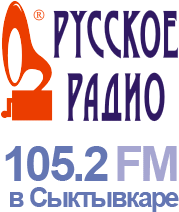 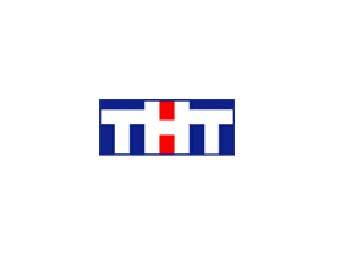 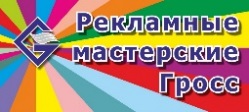 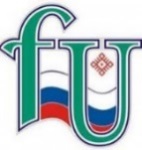 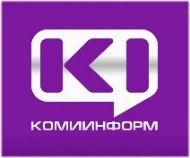 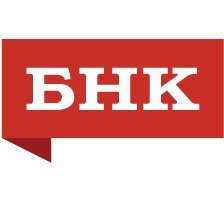 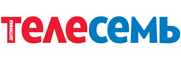 ВРЕМЯМЕСТО ПРОВЕДЕНИЯМЕРОПРИЯТИЕДля всех, всех, всех!Для всех, всех, всех!Для всех, всех, всех!17.00 – 23.00Рекреация 1 этажа«Платформа-2». Выставка художественной фотографии. Выставка будет работать с 27 октября по 9 ноября17.00 – 23.00Фойе 1 этажа«Ожившая картина». Видео-инсталляция на основе произведений из собрания Национальной галереи. Автор: Василий Фиббо 17.00 – 23.00Фойе 1 этажа«Goodbye, my butterfly». Фото и видео-инсталляция. Автор: Александр Крымов 17.00 – 23.00Фойе 1 этажа«Soul. Tribute video to Tomas Dvorak». Видео-инсталляция Автор: Юрий Бодрихин17.00 – 23.00Фойе 1 этажаПоказ короткометражных анимационных фильмов, созданных на основе детских рисунков по мотивам коми фольклора, произведений из собрания НГРК. - «Три драгоценности», Автор: Тарас Геш - «Коми легенды и сказания народов коми», Автор: Евгения Анисимова17.00 – 23.001 этажЗал №107«Взгляд мгновений». Бумажная инсталляция. Авторы: Александр Сергиенко – преподаватель Колледжа искусств Республики Коми; Полина Дуксо, Мария Голушкова.17.00 – 23.001 этажЗал №107«3D метаморфозы». Мастерская 3D печати.17.00 – 23.001 этажЗал № 106Камерные выставки:- «Сокровища пермских финнов». Коллекция украшений из металла и кости. Встреча с автором – Игорем Андрияновым.- «Животные Севера». Скульптура из капа Народного мастера России Олега Махова. Встреча с мастером.- «Живая мода». Мастерская Светланы Туровой «Югыд-АРТ». - «Эксклюзив из бисера». Бижутерия Марины Самотолковой.18.00 – 19.002 этажЗалы №: 207, 205, 204Экскурсии по постоянной экспозиции:- Русское изобразительное искусство 18 – нач.20 вв. Экскурсовод: А.Р. Онишко18.00 – 19.00Зал №208- Русское православное искусство 17 – нач. 20 вв. Экскурсовод: Г.В. Пунегова19.00 – 20.001 этажЗал №109, 111Экскурсия по временной выставке заслуженного художника России Н.И. Мишусты «Души божественный узор». Экскурсовод: Е.Ю. Шуктомова17.00 – 21.00Программа для детей и их родителей.Программа для детей и их родителей.17.00 – 18.002 этаж  Зал № 209Концерт «Музыкальные портреты литературных героев». Исполнители: Сыктывкарская детская музыкально-хоровая школа.17.00 – 19.001 этаж Зал №111- Слайд-игра «Дом, который построил Маршак».- Видео-презентация «Приключение Ксюши и Матвея в библиотеке». - Мастер-классы «Книжка-малышка», «Книжная закладка», «Фенечки». - «Литературная игротека». Игры-кричалки. Викторины по сказкам.- «Как прекрасен мир искусств». Литературно-музыкальная игра.ГБУ РК «Национальная детская библиотека им. С.Я. Маршака» 17.00 – 19.00Рекреация 1 этажа «Экоручка». Мастер-класс от Кристины ОвсянкинойСоюз художников Республики Коми18.00 – 19.001 этажЗал № 112«Песочное вдохновение». Мастер-класс по рисованию песком.  Студия семейного развития «Гармония». Проводит Светлана Шилова 18.00 – 19.001 этажЗал № 112«Пусть всегда будет мама». Открытка в стиле эбру ко Дню матери. Студия семейного развития «Гармония». Проводит Евгения Григорьева. 19.00 – 19.401 этажЗал № 112«Волшебные брызги». Эбру-шоу   рисование на воде. Студия семейного развития «Гармония». Проводит Евгения Григорьева.«Очень страшная история» и «Светлячок». Песочно-теневой спектакль от учеников Арт-студии «Магия песка». Рук. С.Шилова18.00 – 19.50Фойе2 этажа «Острова науки». Увлекательное представление Музея занимательных наук Эйнштейна.18.00 – 21.002 этажЗал № 212«Играриум». Игротека от магазина настольных игр «GaGa games».  19.00 – 21.00Зал № 212Body Art. Тату-салон «RiO TATTOO» 17.00 – 23.00Программа для молодёжи и взрослой аудиторииПрограмма для молодёжи и взрослой аудитории17.00 – 17.40Зал № 112«Карговские легенды». Презентация туристического маршрута Сыктывкар-Выльгорт-Ыб. Проводит Светлана Тюрнина, Ольга Торлопова. Дом народных ремесел «Зарань» с. Выльгорт17.00 –19.002 этажЗал № 204Акция «В защиту книжного червя».Книжно-виниловый Free Market.  «Цитатник». Проба пера. Искусство калиграфии.«Грани современного искусства». Книжная выставка. Видео-презентация.«Потеряшки книжного червя». Выставка экспонатов, забытых читателями. «Бестселлер от читателя». Перформанс – обложка любимой книги.«Я – книжный червь». Тематическое фото, селфи.ГБУ РК «Национальная библиотека Республики Коми»18.00 – 20.302 этаж Зал № 207«Сказочная дорожка». Мастер-класс: двусторонняя вышивка «Роспись». Проводит Тамара Александровна Хабарова. «Бусинка к бусинке». Мастер-класс по бисероплетению. Проводит Кристина Хапцева. Дом народных ремесел «Зарань» 18.10 – 18.402 этажЗал №209«Легенды коми: мифы или реальность? Наблюдения простака». Александра Исакова - победительница первого Всероссийского Science Slam фестиваля.19.00 – 19.202 этажЗал №209«Волки и овцы». Отрывок из спектакля по пьесе А. Н. Островского от театра «Мост». 19.00 – 21.002 этажЗал №213«Её величество РАДОСТЬ» - тематическое занятие по изобразительному искусству. Проводит М.Е. Удальцова. Студия «АRT-TERRA».  19.00 –21.002 этажЗал № 206 Программа «ЛИТ-ВИЗИТ»:«Портрет-коллаж». Образы писателей-юбиляров в стиле минимализма.- Литературная викторина, посвященная писателям-юбилярам. Филсканворд.ГБУ РК «Юношеская библиотека Республики Коми»19.30 – 20.30Рекреация 1 этажа «Голубка». Творческая мастерская. (бумажная пластика).ГПОУ «Сыктывкарский торгово-технологический техникум»           20.00 – 20.50Фойе 2 этажа«Поэтические зарисовки» от молодых поэтов ЛИТО при Союзе писателей РК20.00 – 21.002 этажЗал №205«ДВИ-ЖЕ-НИ-Е». Медитация. Инструктор  Алексей Попов 20.30 – 21.301 этажЗал № 112«Автор Дон Кихота, или как Кафка повлиял на Сервантеса». Лектор: Н.Е. Вокуев – кандидат культурологии, преподаватель СГУ.20.00 – 21.001 этажЗал № 109«Мастер-класс от Терпсихоры»: аргентинское танго. Школа-студия «TangoVida».21. 00 – 22.001 этажЗал № 109«Мастер-класс от Терпсихоры»: латиноамериканские танцы. Школа танцев «ArmenyCasa». 22.00 –22.401 этажЗал № 109 «Fire dance».  Показательное выступление: фламенко, ирландские танцы. Тренер Татьяна Уледева 21.00 –22.30Фойе2 этажаMUSIC HALL:Группа The Highlights (20 минут)«Оприход» (А.Ветошкин и В.Русанов) (20 минут)Dj KUBUK (Костя Бабако)  22.30 –22.40Фойе 2 этажа«P.S.». Пиксель шоу от команды «FireFly» 